Сентябрь 1-2 неделяКомплекс №1 «Веселый котенок» 1.И.п.- лежа на спине, руки вдоль туловища. Согнуть колени, ноги подтянуть к груди, обхватить колени руками, вернуться в и.п.2.И.п.- лежа на спине, руки в замок за голову, ноги согнуты в коленях.Наклон колен влево, в и.п., наклон колен вправо, в и.п.3.И.п.- сидя, ноги вместе, руки в упоре сзади. Согнуть ноги в коленях, подтянуть их к груди, со звуком «ф - ф» - выдох, и.п., вдох (через нос)4. И.п.- то же, одна рука на животе, другая на груди. Вдох через нос, втягивая живот, выдох через рот, надувая живот.5. И.п.- стоя, ноги врозь, руки внизу. Хлопок в ладоши - выдох, развести ладони в стороны - выдох.6. И.п.- о.с. Потягивания: достали до потолка, вернулись в и.п.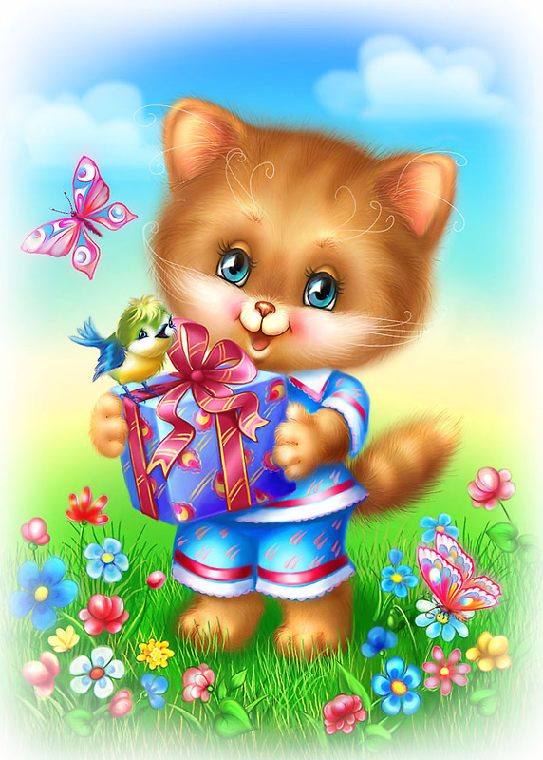  Сентябрь 3 - 4 неделяКомплекс №2  «Прогулка по морю»1. «Потягушки» И.п.- лежа на спине, руки вдоль туловища, потягивание, и.п.2. «Горка» И.п.- сидя, ноги прямые, руки в упоре сзади. Опираясь на кисти рук пятки выпрямленных ног, поднять таз вверх, держать, вернуться в и.п.3. «Лодочка» И.п.- лежа на животе, руки вверх. Прогнуться, (поднять верхнюю и нижнюю части туловища) держать, вернуться в и.п.4. «Волна». И.п.- стоя на коленях, руки на поясе. Сесть справа от пяток, руки влево, и.п., сесть слева от пяток, руки вправо, и.п.5. «Мячик». И.п.- о.с., прыжки на двух ногах.6. «Послушаем свое дыхание». И.п.- о.с., мышцы туловища расслаблены. В полной тишине дети прислушиваются к собственному дыханию и определяют, какая часть тела приходит в движение при вдохе и выдохе (живот, грудная клетка, плечи волнообразно), тихое дыхание или шумное. 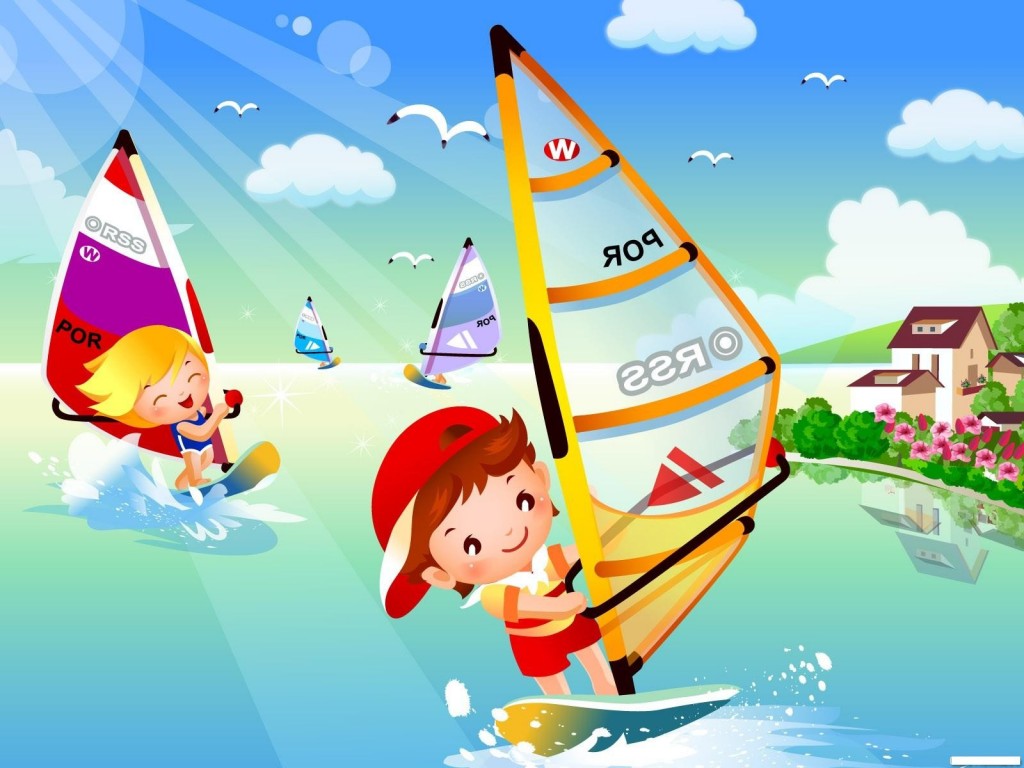 Октябрь 1 - 2 неделяКомплекс № 3 «Прогулка в лес»«Потягушки» И.п.- лежа на спине, руки вдоль туловища, потягивание.«В колыбельке подвесной летом житель спит лесной» (орех) И.п.- лежа на спине, руки вдоль туловища, вдох, сесть с прямыми ногами, руки к носкам, выдох, вдох.«Вот нагнулась елочка, зеленые иголочки». И.п.- стоя, ноги на ширине плеч, руки внизу, вдох, выдох, наклон туловища вперед, вдох, и.п., выдох, наклон.«Вот сосна высокая стоит и ветвями шевелит». И.п. о.с. вдох, руки в стороны, выдох, наклон туловища вправо, вдох, выдох, наклон туловища влево«Дети в беретках с ветки упали, беретки потеряли» (Желуди) и.п. – о.с., руки за голову, вдох – подняться на носки, выдох- присесть«Стоит Алена, листва зелена, тонкий стан, белый сарафан» (Береза)и.п. – стоя, ноги на ширине плеч, руки вдоль туловища, вдох, руки через стороны вверх, подняться на носки, выдох. И.п.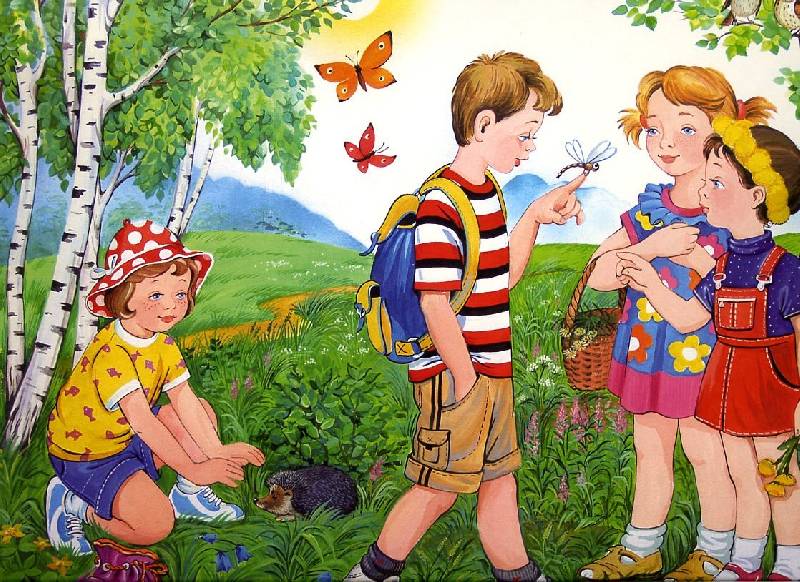  Октябрь 3 – 4 неделяКомплекс № 4 «Дождик»1. И.п. сидя, ноги скрестить «По-турецки». Сверху пальцем правой руки показать траекторию её движения, следить глазами. Капля первая упала – кап!То же проделать другой рукой. И вторая прибежала – кап!2. И.п. то же. Посмотреть глазами вверх , не поднимая головы.Мы на небо посмотрели, капельки «Кап- кап» запели, намочились лица.3. И.п. то же. Вытереть лицо руками, встать на ноги. Мы их вытирали.4. И.п. о.с. показать руками , посмотреть вниз «Туфли, посмотрите , мокрыми стали»5. И.п. о.с. поднять и опустить плечи. «Плечами дружно поведемИ все капельки стряхнем»5. И.п. о.с. бег на месте. Повторить 3-4 раза. «От дождя убежим6. И.п. о.с. приседания Под кусточком посидим». 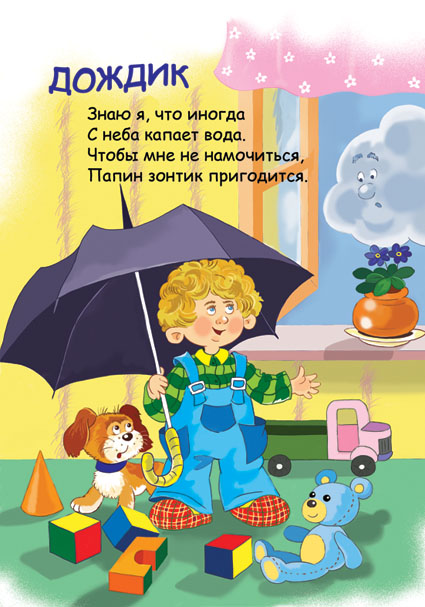 Ноябрь 1 - 2 неделяКомплекс № 5 «Прогулка»1. И.п.- Лежа на спине, руки вдоль туловища. Поднять руки вверх, потянуться, руки вперед, и.п.2. И.п.- лежа на спине, руки вдоль туловища, носки потянуть на себя, и.п.3. И.п.- сидя, ноги прямые, руки в упоре сзади. Развести носки ног в стороны, в и.п.4. «Пешеход». И.п.то же. Переступание пальчиками, сгибая колени, то же с выпрямлением ног.5. «Молоточки». И.п.- сидя, согнув ноги, руки в упоре за спиной, пальчики на носках, удар левой пяткой об пол.6. И.п.- о.с., руки на пояс, перекат с носков на пятки. 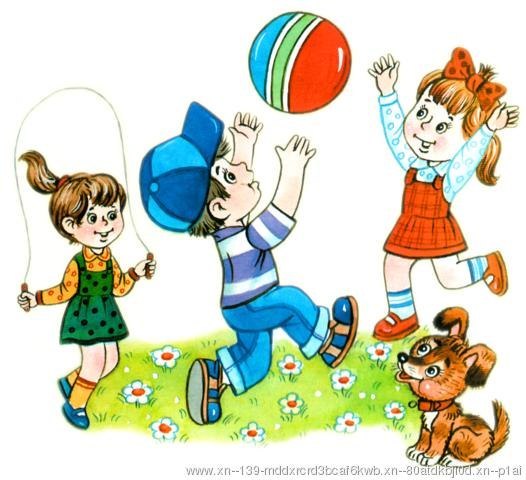 Ноябрь 3 – 4 неделяКомплекс № 6 «Неболейка»1. И.п.- лежа на спине, руки вдоль туловища, поднять руки вверх, потянуться, и.п.2. И.п.- сидя, ноги скрестить (поза лотоса), массаж больших пальцев ног, начиная от подушечки до основания.3. И.п. – то же, массаж пальцев рук – от ногтей до основания с надавливанием (Внутреннее и внешнее)4. И.п. то же, руки вперед, массаж – поглаживание рук – от пальцев до плеча5. И.п.- то же, крепко зажмурить глаза на 5 сек., открыть, повторить 5-6 раз.6. И.п. – о.с. ходьба на месте с высоким подниманием колена. 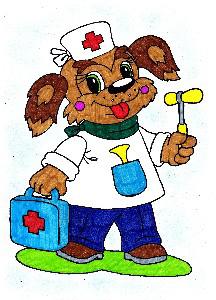 Декабрь 1 – 2 неделяКомплекс № 7 «Я на солнышке лежу»Кто спит в постельке сладко? Давно пора вставать. Спешите на зарядку, мы вас не будем ждать! Носом глубоко дышите, спинки ровненько держите.1. И.п.- лежа на спине, руки вдоль туловища, напрячь тело, вдох, держать несколько секунд, расслабиться, выдох.2. И.п.- лежа на спине, руки в стороны, пальцы сжаты в кулаки. Скрестить руки перед собой, выдох, развести руки, в и.п., вдох.3. И. п. – лежа на спине, руки в замок за голову. Поднять прямую левую ногу, поднять прямую правую ногу, держать их вместе, в и.п. одновременно опустить.4. И.п.- лежа на спине, руки в упоре на локти. Прогнуться, приподнять грудную клетку вверх, голову держать прямо (3-5 сек), вернуться в и.п.5. И.п.- лежа на животе, руки за голову. Прогнуться, руки к плечам, ноги лежат на полу, держать, в и.п.6. И.п.- лежа на животе, руки под подбородком. Прогнуться, приняв упор на предплечья, шея вытянута - вдох, выдох.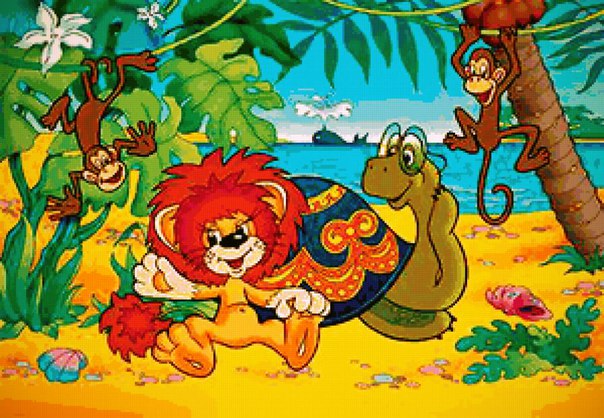 Декабрь 3 – 4 неделяКомплекс № 8 «Поездка»1. И.п. лежа на спине, руки вдоль туловища. Поднять правую ногу (прямую) вернуться  в и.п. Поднять левую ногу (прямую), и.п.2. И.п.- лежа на спине, руки перед собой « держат руль», «езда на велосипеде», и.п.3. И.п.- лежа на спине, руки вверху. Поворот туловища вправо, не отрывая ступни, и.п. поворот туловища влево, и.п.4. И.п.- лежа на спине, руки за головой. Свести локти вперед (локти касаются друг друга) – выдох, и.п., локти касаются пола – вдох.5. И.п.- сидя, ноги скрестить, руки на поясе, руки через стороны вверх - вдох, выдох.6. И.п.- о.с. - принять правильную осанку без зрительного контроля (глаза закрыты), повторить 3-4 раза. 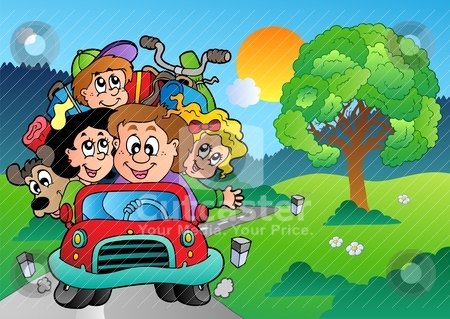 Январь 1-2 неделяКомплекс № 9 «Самолет»1. И.п.- сидя, ноги скрестить. Смотреть вверх, не поднимая головы, и водить пальцем за пролетающим самолетом (сопровождение глазами).Пролетает самолет, С ним собрался я в полет.2. И.п.- то же. Отвести правую руку в сторону (следить взглядом), то же выполняется в левую сторону. Правое крыло отвел, посмотрел. Левое крыло отвел, посмотрел.3.И.п.-то же. Выполнять вращательные движения перед грудью и следить взглядом.Я мотор завожу И внимательно гляжу.4. И.п.- о.с. Встать на носочки и выполнять летательные движения.Поднимаюсь ввысь, лечу. Возвращаться не хочу.5.И.п.- о.с. Крепко зажмурить глаза на 5сек., открыть (повторить 8-10 раз)6. И.п.- о.с. Быстро моргать глазами 1-2-мин. 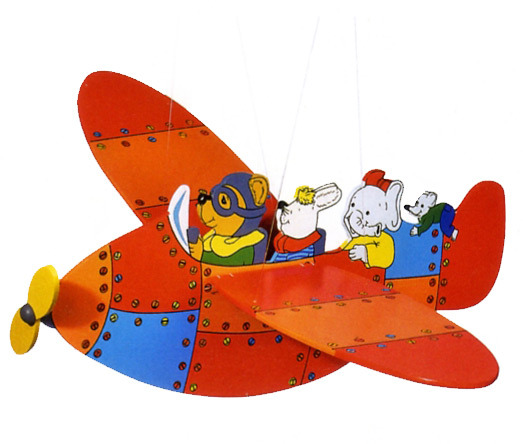 Январь 3 - 4 неделяКомплекс № 10 «Два брата через дорогу живут…»1.- И.п. сидя, ноги скрестно, крепко зажмурить глаза на 5 сек., открыть (повторить 8-10 раз)2.И.п.- то же. Быстро моргать глазами 1-2мин.3.И.п. - то же. Массировать глаза через закрытые веки круговыми движениями указательных пальцев в течение 1мин.4.И.п.- то же. Тремя пальцами каждой руки легко нажать на верхнее веко, через 1-2 сек. Снять пальцы с века, повторить 3-7 раз.5. И.п.- то же. Отвести глаза вправо, влево.6. И.п.- то же. Отвести глаза вверх, вниз. 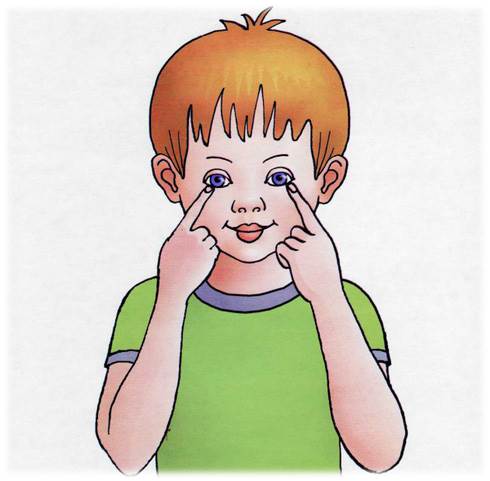 Февраль 1 – 2 неделяКомплекс № 11 «Прогулка в зимнем лесу» для улучшения зрения. Мы пришли в зимний лес. (Ходьба по кругу). Сколько здесь вокруг чудес! (Развести руки в стороны)Справа березка в шубке стоит (Руки отвести вправо и посмотреть на нее). Слева елка на нас глядит (Отвести руки влево и проследить за ней взглядом).Снежинки в небе кружатся, (Дважды «фонарики» и посмотреть вверх)На землю красиво ложатся. (Кружась, присесть).Вот и зайка поскакал, от лисы он убежал (Прыжки на двух ногах на месте).Это серый волк рыщет, он себе добычу ищет! (Руки на поясе, наклоны в стороны).Все мы спрячемся сейчас, не найдет тогда он нас! (Медленно присесть, прячась).Лишь медведь в берлоги спит, так всю зиму он проспит (Имитировать сон).Прилетают снегири, ух. Красивые они! (Имитировать полет птиц) В лесу красота и покой (развести руки в стороны)Вот только холодно зимой (Обхватить руками плечи).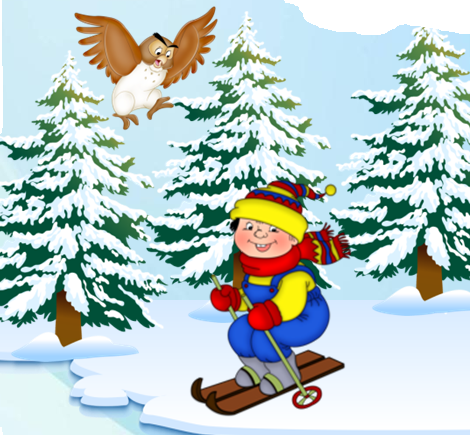 Февраль 3 - 4 неделяКомплекс  № 12 «Лошадка»1. Гимнастика в постели (2-3 мин.) «Потягивание»И.п.- лёжа на спине, руки вдоль туловища. Поочередно поднимать правую (левую) руку вверх, тянуться, отпустить, (то же самое поочередно левой рукой, правой и левой ногой).«Отдыхаем!» - И.п. - лежа на животе с опорой на локти, ладонями аккуратно поддерживать подбородок. Поочередно сгибать и разгибать ноги в коленях.2. Он пасётся на лугу, ест зелёную траву.Только скажешь ему: «Но!» Понесётся он легко. (Конь)3. «Цок-цок-цок» (2-3мин). Громко цокают копытца (Ходьба на месте)По мосту лошадка мчится (Прямой галоп)Цок - цок - цок! За ней вприпрыжкуЖеребёнок и мальчишка (Поскоки друг за другом )Цок - копытца жеребёнка (Топнуть правой ногой) Цок — каблук о доски звонко (Топнуть левой ногой). Понеслись, лишь пыль клубится.  («Моталочка» руками) Всем пришлось посторониться. (Попятиться на пятках назад).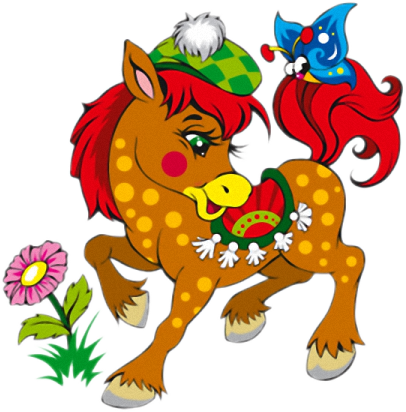 Март 1 - 2  неделяКомплекс №13 «Кошечка»1. Потягивание.2. «Как у кошечки усы….» И.п. – стоя на четвереньках. Повороты головы вправо, влево.3. «Покажи лапки». И.п.-то же. Поочередное поднимание правой и левой руки, ноги.4. «Подлезаем под забор». И.п. – то же.Согнуть руки в локтях, ягодицами сесть на ноги, медленно, опустив голову, имитировать продвижение под забором. Подняться на вытянутых руках – и.п.5. «Машем хвостиком». И.п. – то же. Движение сомкнутых голеней вправо-влево.6. «Испугались собаку». И.п. – то же. Выгнуть спину со звуком «ш-ш-ш».7. «Догони хвостик». И.п. – о.с. Прыжки на двух ногах вокруг себя.8. «На мягких лапках». Ходьба на носочках 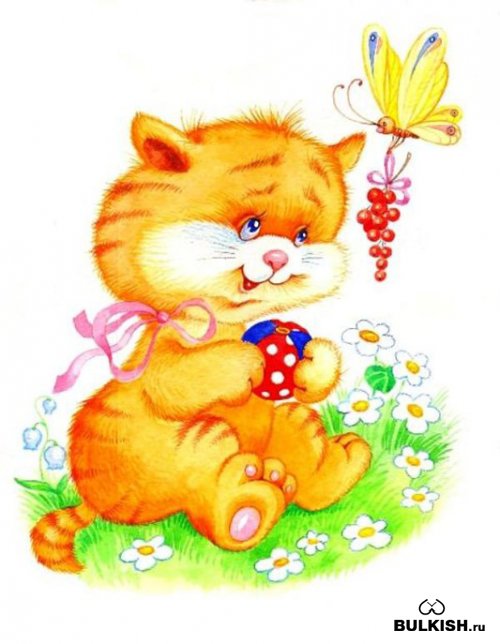 Март 3 – 4 неделяКомплекс №14 «Солнечные зайчики»Встало солнышко с утра. (Соединяем кончики пальцев рук, изображая шар, поднимаем руки вверх).Детям тоже встать пора! (Разводим руки в стороны).Ручки к солнышку протянем, с лучиками поиграем.	(Руки поднимаем вверх, вращаем кистями «фонарики», смотрим на руки).Вдруг сквозь наши пальчики к нам прискачут зайчики. (Смотрим сквозь пальцы, слегка касаясь ладошками лица).Солнечные, не простые, Зато скачут как живые: (Изображаем зайчиков: руки в кулачки, указательный и средний пальцы вверх — ушки, пошевелим «ушками».)По лобику к височкам,По носику, по щечкамПо плечикам, по шейке,И даже по коленкам!	 (Легко постукиваем кончиками пальцев)Ладошками мы хлопали и зайчиков хватали, (Хлопаем в ладошки,Хватательные движения)Но к солнышку лучистому  зайчишки ускакали! (Руки поднимаем вверх, пальчики «растопыриваем», вращаем кистями).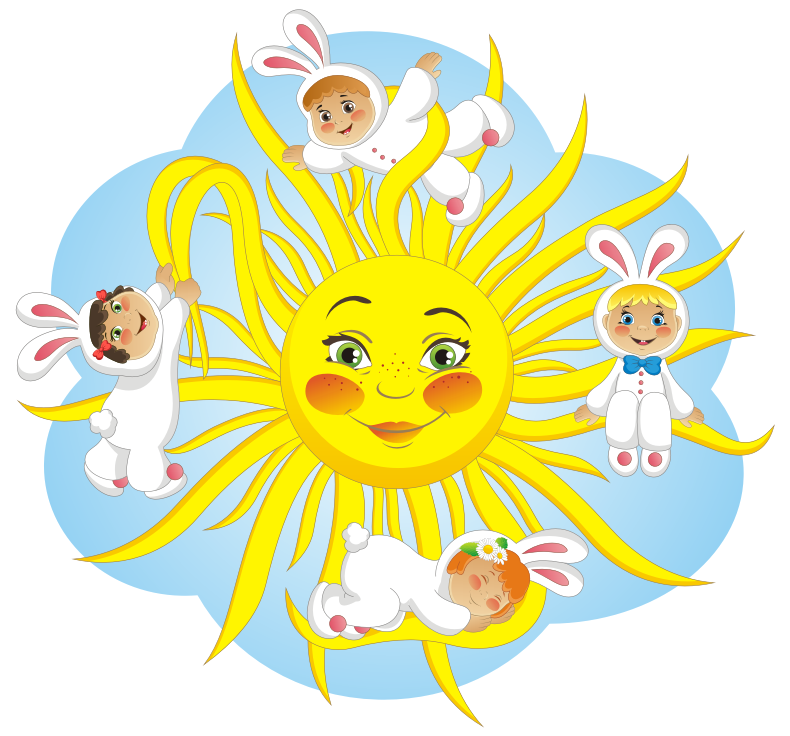 Апрель 1 – 2 неделяКомплекс № 15 «Мы веселые спортсмены»1. Потягивание.2. «Штангисты». И.п. – лежа на спине, руки к плечам. Вытянуть руки вперед, пальцы сжаты в кулаки. Вернуться в и.п.3. «Футболисты». И.п. – лежа на спине, колени подтянуты к животу.Бить то правой, то левой ногой по воображаемому мячу, потом двумя ногами сразу.4. «Гребцы». И.п. – сидя, ноги врозь, руки к плечам.Наклониться, дотянуться руками до носков ног, вернуться в и.п.5. «Велосипедисты». И.п. – лежа на спине. Поднятые ноги вверх поочередно сгибать и разгибать, стараясь делать круговые движения.6. «Яхтсмены». И.п. – лежа на животе, руки за спиной сцеплены в замок. Поднять голову, грудь. Прогнуться. Сцепленные руки поднять как можно выше – парус.7. «Борцы» — дыхательное упражнение.И.п. – сидя по-турецки. Глубокий вдох носом, задержка дыхания, выдох через рот.8. «Прыгуны». 5 подпрыгиваний, 5 высоких прыжков. 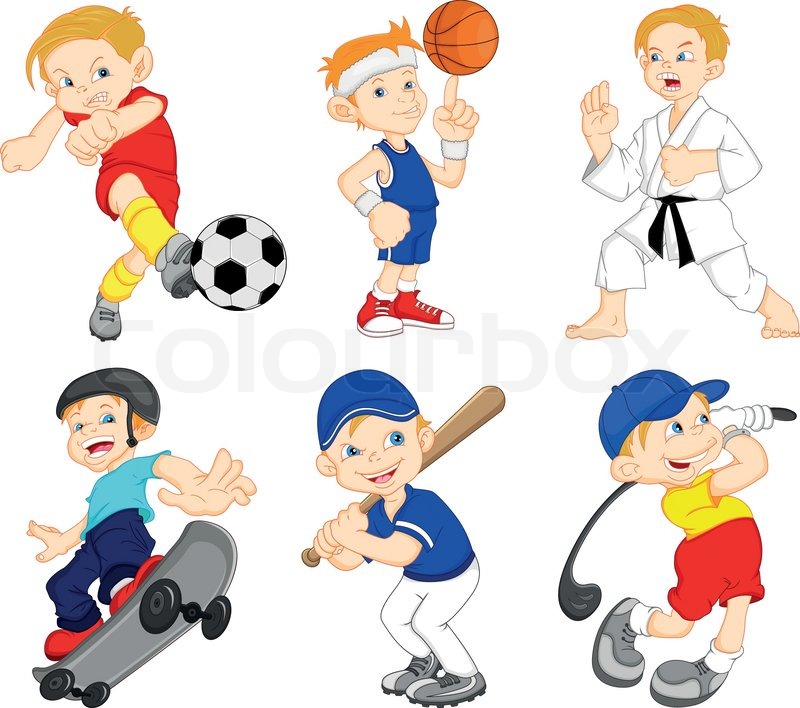 Апрель 3 - 4 неделяКомплекс  № 16 «Жук»1.И.п.- сидя, ноги скрестить. Грозить пальцем. В группу к нам залетел, Зажужжал и запел: «ж-ж-ж!»2. Отвести руку вправо, проследить глазами за направлением руки, то же в другую сторону. Вот он вправо полетел, Каждый вправо посмотрелВот он влево полетел, Каждый влево посмотрел.3.Указательным пальцем правой руки совершить движения к носу.Жук на нос хочет сесть не дадим ему присесть.4.Направление рукой вниз сопровождают глазами. Жук наш приземлился.5.И.п.- стоя, ноги врозь. Делать вращательные движения рукамиЗажужжал и закружился «ж-ж-ж-ж-ж-ж-ж»6.Отвести руку в правую сторону, проследить глазами. То же в другую сторону.Жук, вот правая ладошка, Посиди на ней немножкоЖук, вот левая ладошка, Посиди на ней немножко7.Поднять руки вверх, посмотреть вверх. Жук на верх полетел и на потолок присел.8.Подняться на носки, смотреть вверх. На носочки мы привстали, Но жучка мы не достали9. Хлопать в ладоши. Хлопнем дружно, Хлоп-хлоп-хлоп.10.Имитировать полет жука. Чтобы улететь не смог, «Ж-ж-ж-ж-ж-ж-ж» 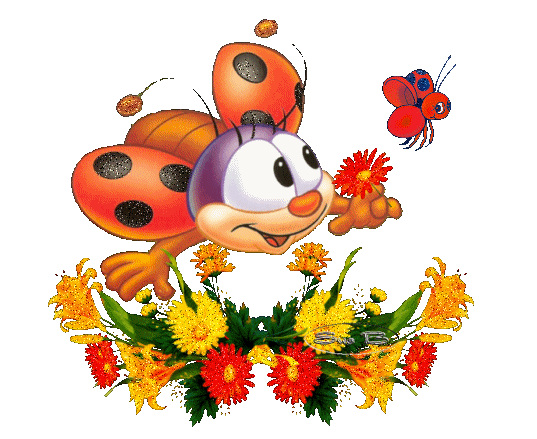 Май  1 - 2 неделяКомплекс №17 «Веселые жуки»1. И. П. Лежа на спине, руки, согнутые в локтях перед собой. Поочередное сгибание и разгибание ног, касаясь локтями коленей.2. И. П. Лежа на спине, руки согнуты в локтях, ноги — в коленях. Побарахтаться, как жучок3. И. П.. Лежа на спине, руки вдоль туловища. Надуть живот, как мячик, удержать положение, не дыша, 2-3 секунды.4. И. П. Сидя, скрестив ноги, руки на коленях. Наклоны к коленям — поочередно к правому, левому.5. И.П. Лежа на животе, руки под подбородком. Поочередно положить голову на правое, потом на левое плечо.6. И. П. Сидя, руки на коленях. Вдохнуть, задержать дыхание, выдохнуть. 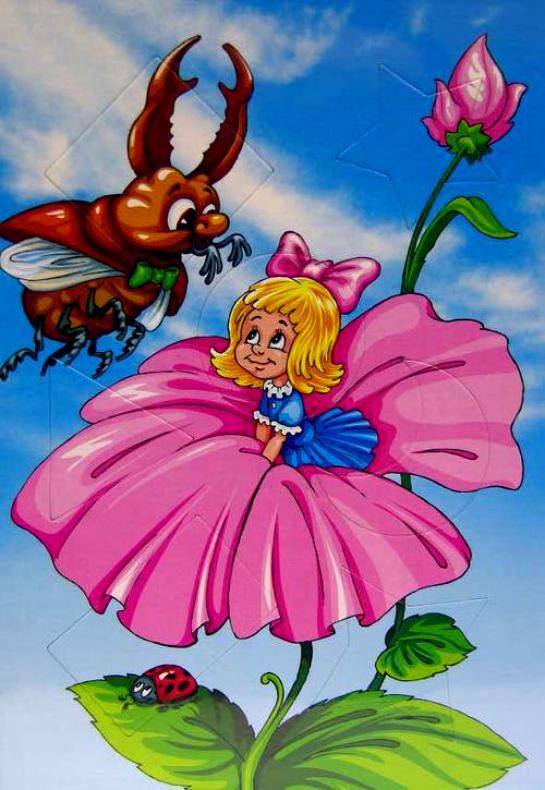 Май  3 - 4 неделя  Комплекс №18 «Отправляемся в поход»Отправляемся в поход. Сколько нас открытий ждет! (Ходьба по кругу)Мы шагаем друг за другом, летом и весенним лугом.Мы походим на носках. (Ходьба на носках, подняв руки вверх)Мы идем на пятках, вот проверили осанку, и свели лопатки. (Ходьба на пятках, спрятав руки за спину)Крылья пёстрые мелькают, в поле бабочки летают. (Лёгкий бег на носках, делая плавные махи руками)Раз, два, три, четыре, полетели, закружились. (Кружение на носках на месте).Тишина стоит вокруг, вышли мы сейчас на луг. (ходьба с высоким подъёмом коленаМы растём, растём, мы цветём, цветём. (Берут по цветку в каждую руку, поднимают их вверх и опускают до уровня груди)Взмах цветком туда-сюда, делай раз и делай два. (Повороты вправо - влево с отведением цветка в сторону)Аккуратно нужно сесть, чтоб цветочки не задеть. (Глубокое приседание, вытягивая руки с цветками вперед, ставят цветы в вазу).К речке быстро мы спустились, наклонились и умылись. (Наклоны вниз)А теперь легли все дружно, делать так руками нужно. (Лёжа на животе, поднимают верхнюю часть туловища, и делают руками круговые движения, как при плавании)Видим, скачут на опушке две весёлые лягушки. Прыг-скок, прыг-скок,Прыгать нужно на носок. (Прыжки на носках). Как солдаты на парадеМы шагаем ряд за рядом. Левой - раз, левой - раз, посмотрите все на нас.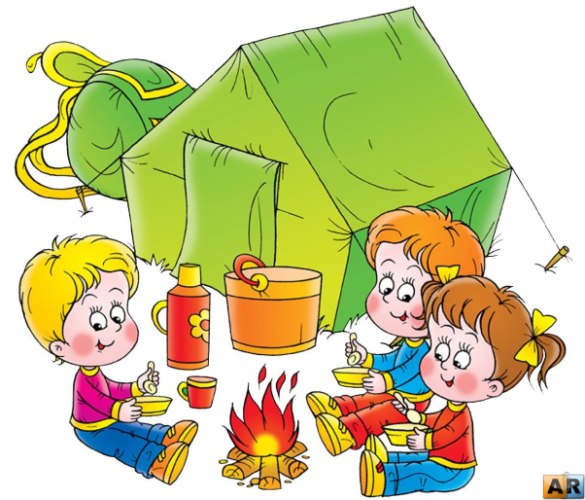 